DEMANDE D’ACCREDITATION PRESSE 2024La couverture médiatique régionale, nationale et internationale est importante pour nous. Nous mettons tout en œuvre pour vous aider à assurer une couverture de qualité du festival et nous vous en remercions.Les médias accrédités reçoivent un badge “Presse” qui donne accès à l’espace VIP pour rencontrer les artistes, les organisateurs et les partenaires du festival.Pour photographier les groupes, les membres de la presse peuvent obtenir un pass temporaire pour accéder à l’avant scène uniquement pendant les 3 premiers morceaux de chaque groupe.Pour vous faire accréditer, merci de remplir le formulaire et le retourner à festival.laroche@gmail.com. Votre badge sera disponible au Chalet Artistes, Presse, Invitations à l’entrée du site.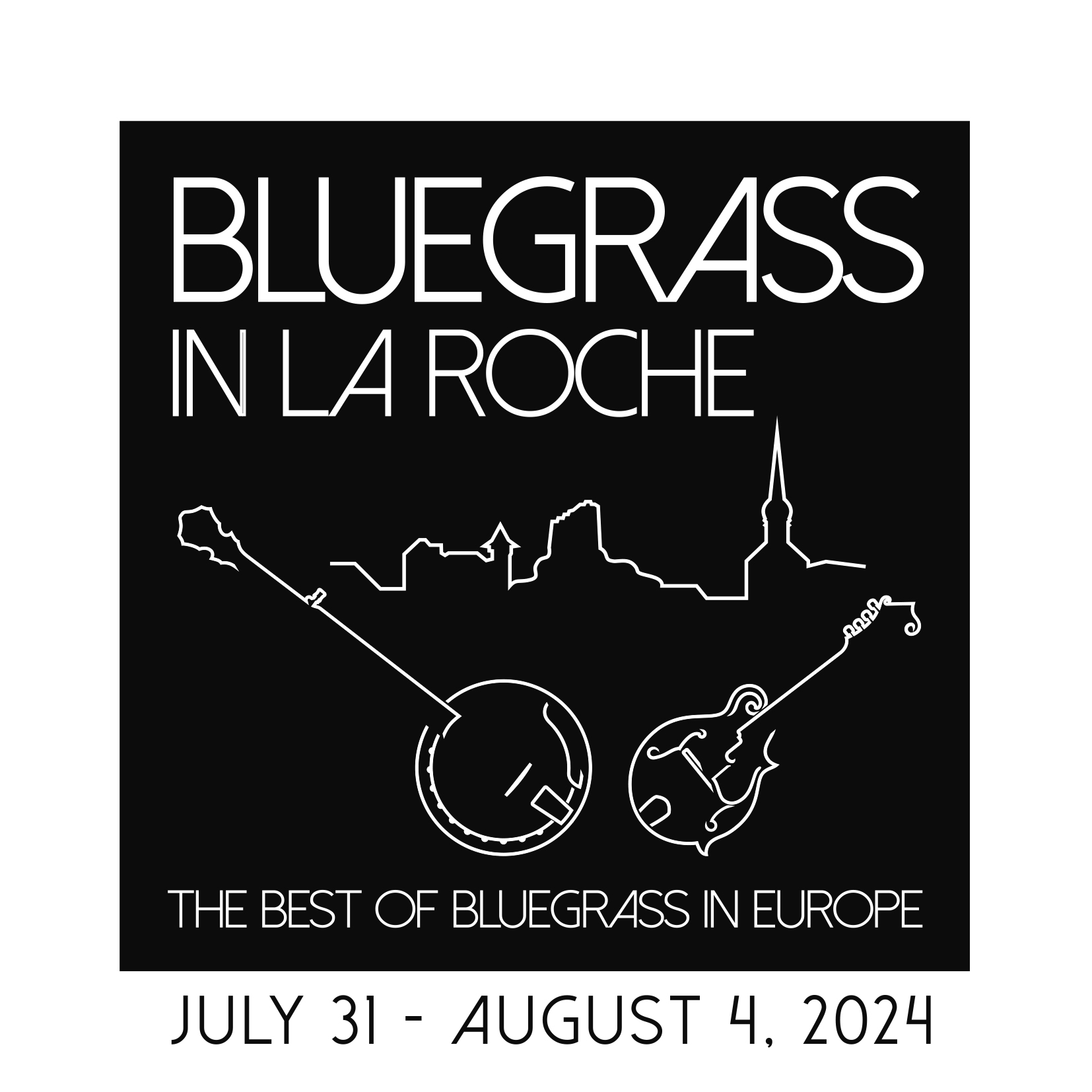 En contrepartie nous vous demandons de partager avec le festival les résultats de votre travail. Le festival s’engage à ne pas exploiter les photos à des fins commerciales sans accord préalable. Je m’engage à respecter mes engagements médiatiques envers Bluegrass in La RocheNom   ___________________________________ 	Signature _________________________Merci de limiter votre temps passé dans l’espace VIP pendant les heures de fort passageNoter que l’accès à l’avant scène est limitéNom et prénomAdresse courrielTéléphoneRégion/pays d’habitationTitre du médiaType de médiaSujet princiipalURLQuelle couverture comptez-vous faire du festival avant, pendant et après le festival ?Quelle couverture comptez-vous faire du festival avant, pendant et après le festival ?Quelle couverture comptez-vous faire du festival avant, pendant et après le festival ?Comment allez-vous partager ceci avec le festival?Email PDFlien webAutreSi vous désirez un 2e badge d’accès à l’Espace VIVENDI, merci de préciser (ne comprend pas l’entrée au festival)Si vous désirez un 2e badge d’accès à l’Espace VIVENDI, merci de préciser (ne comprend pas l’entrée au festival)Nom de la 2e personneLien avec vous ou le média